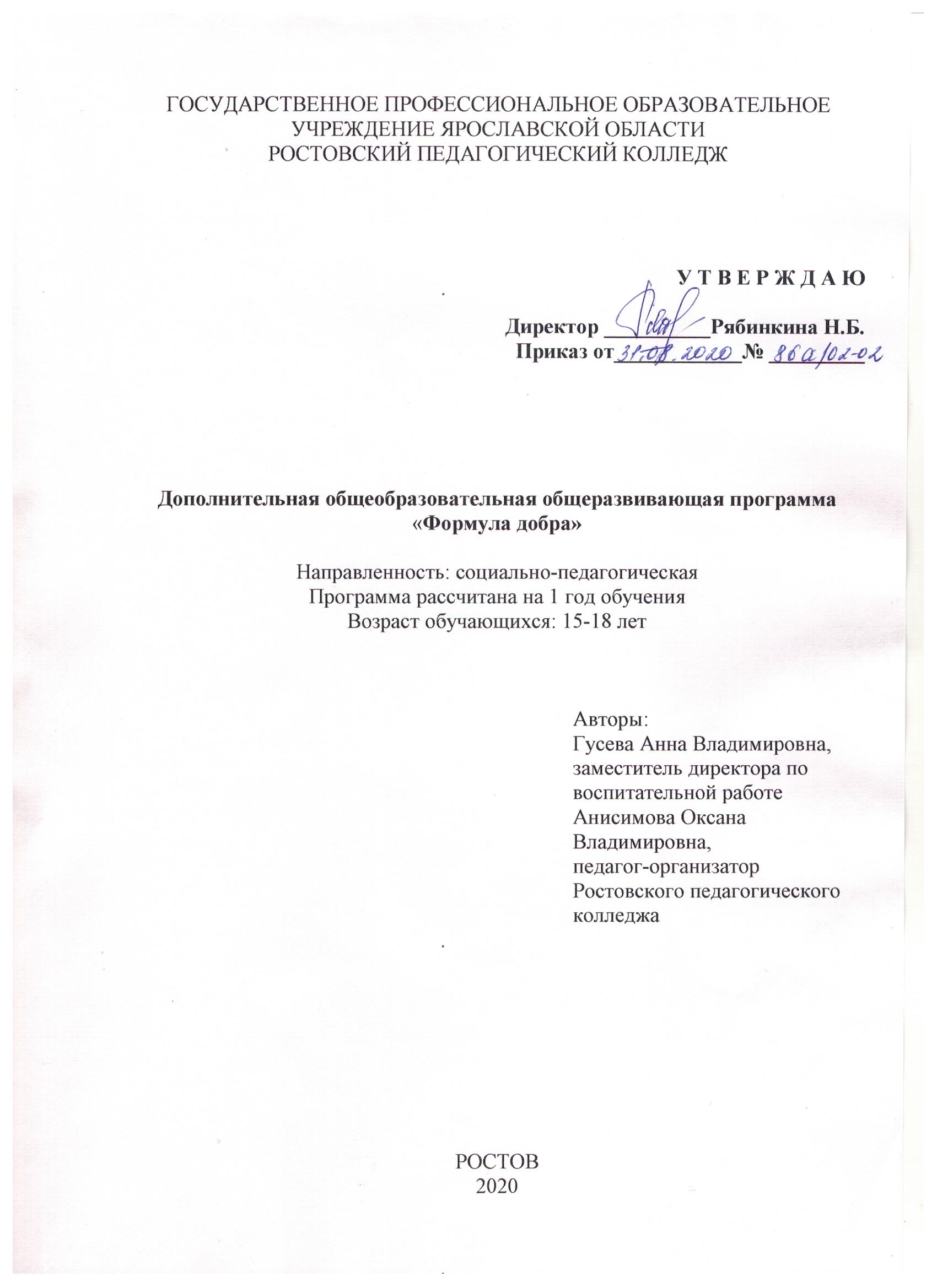 ПОЯСНИТЕЛЬНАЯ ЗАПИСКАПрофилактика асоциального поведения современных подростков, предупреждение их безнадзорности и беспризорности, снижение уровня приобщения к употреблению табака, алкоголя и других психоактивных веществ (ПАВ), социальный контроль над потенциальной преступностью и иными проявлениями девиантности становятся важнейшими задачами современного общества, и соответственно – теории и практики социальной педагогики и социальной работы. Решение этих задач в настоящее время только силами специалистов и педагогических работников практически невозможно. Это связано с тем, что доступность взрослых к подростковой среде ограничена возрастом, социальным статусом, языком, стилями коммуникации и эффективностью влияний. Как показывает мировой и отечественный опыт, профилактическая работа нередко оказывается наиболее эффективной, если она осуществляется подростками-волонтерами. Волонтерская организация – это объединение подростков-добровольцев, которые принимают участие в профилактике злоупотребления психоактивными веществами среди детей, подростков и молодежи. Волонтерами называют подростков-лидеров, которые бескорыстно занимаются социально значимой деятельностью и мотивируют своих ровесников на ведение здорового образа жизни. Привлечение волонтеров к профилактической работе основано на:добровольном вхождении подростка в организацию волонтеров, что позволяет обеспечить мотивацию у подростка в добровольческой деятельности;существенно ограниченном участии и руководстве взрослыми, что дает возможность развития самоуправления внутри организации;опосредованности воспитания через коллективную деятельность, системе делового и межличностного взаимодействия, корпоративной культуре подростковой общественной организации, что формирует систему ценностей и норм. В основе профилактической работы волонтеров лежит принцип «равный - равному». Его сущность состоит в передаче подростками-волонтерами знаний, умений и навыков здорового образа жизни своим сверстникам. Принадлежность подростков-волонтеров, проводящих занятия со сверстниками, к одному поколению, способность говорить на одном языке, привлекательность имиджа волонтеров, их компетентность – все это увеличивает положительный эффект профилактической работы по предотвращению распространения табакокурения, алкоголизма, наркомании и других негативных социальных явлений в подростковой среде. Необходимость создания данной программы обусловлена отсутствием разработанных программ, позволяющих обучать подростков – волонтеров внутри образовательной организации и малочисленностью созданных волонтерских организаций в образовательных учреждениях начального и среднего профессионального образования. Данная дополнительная образовательная программа имеет социально-педагогическую направленность, так как способствует развитию коммуникативных, интеллектуальных, а также лидерских способностей обучающихся, корректирует психические свойства личности, организует социальный досуг обучающихся и призвана содействовать уменьшению факторов риска приобщения подростков к злоупотреблению ПАВ. Дополнительная общеобразовательная общеразвивающая программа содержит огромный воспитательный потенциал. Использование активных форм и методов в обучении волонтеров направлено на развитие подросткового коллектива, формирование у подростков ответственности, толерантности, нравственно-этических норм, активности и желания участвовать в различных мероприятиях. Включение подростков в образовательный процесс в качестве волонтеров-тренеров является социализирующим фактором. Это позволяет попробовать себя в различных социальных ролях, тем самым не только реализовать свои лидерские способности, но и приобрести социальный опыт, формируя навыки социальной устойчивости.Программа является авторской. Ее содержание составлено с учетом специфики работы с обучающимися профессиональных образовательных организаций. Особенностью учебно-тематического плана является распределение теоретических и практических занятий по годам обучения: на первом году больше внимание уделяется теоретическим вопросам, второй год носит практико-ориентированный характер. В рамках данной программы предусмотрено активное включение обучающихся в образовательный процесс. Обучаясь сам, волонтер, обучает других.При разработке программы использован опыт работы подростковой волонтерской службы Социального центра молодежи Кузбасса (г. Кемерово); идеи современной системы социально-педагогического обеспечения программ для волонтеров-добровольцев детских общественных объединений России – опыт Новосибирской, Пермской, Курганской и Кировской областей; опыт муниципального учреждения «Социальное агентство молодежи» Любимского муниципального района Ярославской области; идеи программы «Диалог индивидуальностей» в рамках международной программы «Большие братья/Большие сестры». Цель программы – формирование негативных установок у обучающихся к злоупотреблению психоактивными веществами через привлечении их к социально значимой деятельности в качестве волонтеров.Задачи программы:инициировать и развивать волонтерскую деятельность в образовательной организации;обучить навыкам профилактической работы подростков-волонтеров; формировать устойчивые антиалкогольные и антинаркотические установки, как у самих волонтеров, так и у тех, с кем они взаимодействуют;развивать у обучающихся лидерские качества, чувство самоуважения и ответственности;формировать поведенческие навыки, ведущие к здоровому образу жизни и препятствующие злоупотреблению психоактивными веществами через общественно-полезное дело;содействовать формированию коллектива единомышленников; создавать условия для самореализации, саморазвития и самовоспитания через организацию мероприятий, способствующих ориентации подростков на здоровый и безопасный образ жизни.В реализации образовательной дополнительной программы участвуют девушки и юноши в возрасте от 15 – 18 лет. В объединение принимаются обучающиеся профессиональных образовательных организаций, имеющие активную жизненную позицию, желание заниматься социально значимой деятельностью: передавать информацию о негативном влиянии табака, алкоголя и наркотических веществ на организм человека; делиться опытом и оказывать помощь сверстникам, с которыми волонтер проводит профилактическую работу. А также не менее важно наличие свободного времени, лидерских способностей и дружелюбного характера.Программа рассчитана на 1 год обучения.Форма занятий – групповая.Занятия проводятся: один год обучения – 2 раза в неделю по 2 часа; всего за год 144 часа.Количество часов за весь курс обучения – 144 часа.Содержание данной программы состоит из 4-х разделов:- информационный - рассматривает теоретический материал об основах ведения профилактической работы по злоупотреблению психоактивными веществами среди детей, подростков и молодежи, дает знания о негативном влиянии табака, алкоголя и наркотических веществ на организм человека, а также знания нормативно-правовой базы;-  тренинговый – способствует формированию у волонтеров жизненно важных навыков, предоставляет подросткам возможность приобретать знания и умения психологии личностного развития, культуры общения, психологической совместимости, практических умений контактировать с разными социальными группами; - практико-аналитический – позволяет обучающимся развить лидерские качества, приобрести знания и умения, необходимые в процессе аналитической деятельности, а также овладеть различными психолого-педагогическими технологиями, используемыми в профилактической работе со сверстниками;-  досуговый – ориентирован на организацию свободного времени волонтеров в интересующем их направлении профилактической работы, предполагает организацию и проведение разнообразных мероприятий на протяжении всего периода обучения, способствующих мотивации подростков на ведение здорового образа жизни, самореализации волонтеров в данном направлении деятельности. Содержание программы направлено на создание условий для просветительской работы. Обучение волонтеров является ведущим звеном программы, которое оказывает содействие достижению ее цели.Профилактическая работа добровольцев в рамках дополнительной общеобразовательной общеразвивающей программы строится с учетом основных принципов волонтерской деятельности:Принцип добровольности. Руководствуясь добровольным выбором, исходя из удовлетворения собственных потребностей в самореализации, подросток способен максимально реализовать свой творческий и лидерский потенциал. Принцип системности. Этот принцип предполагает разработку и проведение программных профилактических мероприятий на основе системного анализа актуальной, социальной и наркотической ситуации не только в стране, но и в образовательном учреждении.Принцип сотрудничества. Включает в себя возможность установления отношений с различными социальными партнерами, прямо или косвенно занимающихся профилактикой ПАВ.Принцип долгосрочности и непрерывности. Подразумевает, что ни одна профилактическая программа не будет эффективной, если свести ее к ряду мероприятий, поэтому не соединенные воедино мероприятия, скорее всего, не принесут сколько-нибудь ощутимого отсроченного социального эффекта, а лишь сиюминутный результат.Принцип адресности. Предполагает, что у всякой информации есть свой потребитель. Необходимо помнить, что, говоря об употреблении ПАВ, мы сталкиваемся с тем, что информация способна спровоцировать нездоровый интерес к предмету разговора. Необходимо понимать, ЧТО ты говоришь, КОМУ, ЗАЧЕМ и ПОЧЕМУ ты говоришь это именно сейчас.Принцип доступности. Означает, во-первых, подачу материала с учетом возможностей и особенностей восприятия целевой группы (если речь идет о подростках, необходимо учитывать особенности их субкультуры), а во-вторых, - организацию доступа к информации и услугам, которые предлагаются в рамках профилактических программ. Принцип максимальной дифференциации. Подразумевает гибкое применение различных направлений, технологий, форм и методов в волонтерской деятельности, а не центрирование только на одном направлении, технологии, форме или методе.Принцип самоуправления. Предполагает самостоятельное определение круга решаемых задач и путей их достижения самими подростками-волонтерами. Взрослые выполняют только функцию консультирования. Их вмешательство допустимо лишь в случаях, когда возникает вероятность опасности самим волонтерам или окружению, с которым подростки работают.Занятия в объединении создают альтернативу существующим неформальным организациям негативного направления, приобщая воспитанников к общечеловеческим ценностям, формируя у них общую культуру и духовный образ жизни, а также, укрепляя их психическое и физическое здоровье.Ожидаемыми результатами реализации программы являются:наличие волонтерской деятельности в образовательной организации;приобретение волонтерами и подростками системы жизненно важных ценностей, способствующей формированию активной социальной позиции, в том числе ценности здорового образа жизни; социальная устойчивость волонтеров и подростков к негативным факторам;наличие у волонтеров и подростков приобретенных навыков профилактической работы;рост социальной активности волонтеров и подростков;сформированность коллектива единомышленников;удовлетворение потребности волонтеров в самореализации через просветительскую работу среди ровесников.Для оценки эффективности данной дополнительной общеобразовательной общеразвивающей программы проводится мониторинг образовательных результатов и личностного развития обучающихся. Параметры и критерии эффективности могут быть выбраны или дополнены педагогом в соответствии с целевыми установками программы.Форма подведения итогов реализации дополнительной общеобразовательной общеразвивающей программы - презентация волонтерской деятельности через организацию и проведение тематических массовых мероприятий.УЧЕБНО-ТЕМАТИЧЕСКИЙ ПЛАНСОДЕРЖАНИЕВведение. Теория. Волонтерская деятельность (история развития волонтерской деятельности в России и за рубежом; цели и задачи волонтерской деятельности; формы и методы работы; планирование волонтерской деятельности; система отбора добровольцев).Практика. Изучение потенциальных возможностей обучающихся на ведение волонтерской работы среди своих сверстников.1. Информационный разделТема №1. Нормативно правовая базаТеория. Конвенция о  правах ребенка (ст. № 1, 2, 3, 5, 6, 7, 8, 9, 13, 14, 16, 23, 24, 27, 28, 31, 32, 34, 40).Конституция Российской Федерации (ст. № 2,  6, 7, 14).ФЗ «Об образовании в РФ» (ст. № 2, 5, 34).Тема №2. Административные правонарушенияТеория. Административная ответственность за незаконный оборот наркотиков (ст. № 6.8, 6.9, 6.13, 20.20). Уголовная ответственность за незаконный оборот наркотиков (ст. № 228, 228.1, 229, 230, 231, 232). Уголовный кодекс Российской Федерации. Кодекс Российской Федерации об административных правонарушениях. Федеральный закон  «О наркотических средствах и психотропных веществах. Тема №3. Профилактика табакокурения, алкоголизма и наркотизации в подростковой средеТеория. Табачная, алкогольная и наркотическая зависимости. Причины, приводящие подростков к злоупотреблению ПАВ. Негативное влияние табакокурения, алкогольных напитков и наркотических веществ на организм человека. Мифы и факты о табакокурении, злоупотреблении алкогольными напитками и наркотическими веществами. Методы избавления от табачной, алкогольной и наркотической зависимости. Понятие профилактики. Виды профилактики: первичная, вторичная и третичная.2. Тренинговый раздел (формирование жизненно важных навыков у подростков)      Тема №1. Развитие личностного потенциала у подросткаТеория. Понятие личности. Структура личности. Индивидуальность. Потребность. Чувства и эмоции. Самооценка. Рефлексия. Самовоспитание. Технология самовоспитания по В. Р. Маралову. Средства и приемы самовоспитания.Практика. Анализ качеств личности и выявление уровня развития собственного Я (телесного, социального, рефлексивного, духовного). Изучение подростками своих потребностей, формирование экологически оправданных потребностей. Отработка навыков правильного выражения чувств и эмоций (см. Приложение 1). Изучение собственной самооценки подростком. Отработка навыков адекватной самооценки, установление гармоничных отношений между желаниями и возможностями. Обучение приемам самовоспитания.Тема №2.  Навыки самоанализа и принятия решения в проблемных ситуацияхТеория. Стресс. Виды стресса: «стрессы ожидания», «рабочие» стрессы, посттравматические расстройства. Причины возникновения стрессовых ситуаций. Влияние стресса на здоровье человека. Саморегуляция. Выбор и ответственность. Способы саморегуляции в ситуациях нервного напряжения.Практика. Отработка навыков стрессоустойчивого поведения. Анализ своего поведения и принятия решения в проблемных ситуациях (см. Приложение 2).Тема №3. Навыки коммуникативностиТеория. Общение. Вербальные и невербальные средства общения. Условия эффективного общения. Использование невербальных средств для повышения эффективности общения. Конфликт и конфликтная ситуация. Типы конфликтов: случайный, истинный, подмененный, безатрибутивный, латентный (скрытый) и фальшивый. Понятие конфликтной личности. Признаки перехода от бесконфликтного поведения к конфликтному. Способы разрешения конфликтных ситуаций. Приемы аргументации. Поиск компромиссов.  Способы эффективной передачи информации. Критика. Способы правильного реагирования на критику. Обращение за помощью. Поиск единомышленников.Практика. Отработка навыков эмпатии, активного слушания, диалога, разрешения конфликтных ситуаций, выражения чувств, принятия решений  (см. Приложение 3). Определение признаков перехода от бесконфликтного поведения к конфликтному. Тема №4. Навыки противостояния в проблемных ситуацияхТеория. Групповое давление. Виды группового давления: лесть, шантаж, уговоры, угрозы и запугивание, насмешки, похвала, подкуп, подчеркнутое внимание, обман, призыв «делай как мы». Конформизм. Способы отстаивания собственного мнения. Приемы отказа от предлагаемых ПАВ, умение говорить «нет». Внушаемость. Рекламные приемы, используемые производителями сигарет и алкоголя. Способы сопротивления легальной рекламе ПАВ.Практика. Распознавание способов группового давления. Отработка навыков отказа от предлагаемых ПАВ (см Приложение 4) и сопротивления легальной рекламе ПАВ. Анализ рекламы в СМИ.Тема №5. Навыки ассертивного (уверенного) поведенияТеория. Ассертивное поведение. Признаки уверенного человека. Зависимость, как форма защиты и способ ухода от проблем.Практика. Определение личного уровня ассертивного поведения. Отработка навыков уверенного поведения (см. Приложение 5).3. Практико-аналитический разделТема №1. НаблюдениеТеория. Наблюдение. Методы и приемы наблюдения. Виды наблюдения: открытое и скрытое.Практика. Использование различных видов наблюдения. Формирование навыков наблюдения.Тема №2. Аналитическая деятельностьТеория. Понятие анализа. Аналитическая деятельность. Цели проведения формы анализа. Рефлексия.Практика. Самоанализ. Анализ проводимых мероприятий. Определение значения рефлексии на тренинговых  занятиях. Формирование навыка аналитической деятельности. Тема №3. Анкетирование Теория. Анкеты и их виды. Правила составления анкет  и проведения анкетирования.Практика. Формирование навыка разработки диагностического инструментария. Разработка анкет и проведение анкетирования с целью определения у сверстников уровня мотивации и уровня сформированных навыков для профилактической деятельности; популярности волонтерской организации в образовательном учреждении; уровня негативного и позитивного отношения к злоупотреблению ПАВ среди подростков образовательного учреждения.Тема №4. Планирование деятельностиТеория. Понятие и структура плана. Планирование деятельности. Виды планов и  правила их составления.Практика. Составление плана массовых мероприятий.Тема №5. Пробы профессиональной деятельности волонтеров – обучающихся творческого объединенияТеория. Основные закономерности, формы и методы групповой работы. Тренинг. Правила проведения тренинга.Практика. Подготовка и проведение тренинговых занятий волонтерами-тренерами, направленных на формирование у подростков жизненно важных  навыков (стрессоустойчивого поведения; анализирования своего поведения и принятия решения в проблемных ситуациях; эмпатии, активного слушания, диалога, разрешения конфликтных ситуаций, выражения чувств, принятия решений; определения перехода от бесконфликтного поведения к конфликтному; распознавания способов группового давления; отказа от предлагаемых ПАВ; сопротивления легальной рекламе ПАВ; уверенного поведения, анализа рекламы в СМИ).4. Досуговый разделОрганизация и проведение общеучилищных мероприятий. Подведение итогов (рефлексия).Варианты массовых мероприятий:Спортивные: походы, Дни здоровья, День семьи, соревнования, загородные лагеря, спортивные праздники, конкурсы, эстафеты.Культурно-массовые: ярмарки, День семьи, театрализованное представление, аудио- и видеопостановки, концерты, КВН, выставки, экскурсии, конкурсы, акции, встречи с известными спортсменами, клубы единомышленников.Трудовые: трудовой десант (шефская помощь детскому саду или школе), субботники и др. Информационные: выпуск газет, плакатов, буклетов, листовок, оформление стенда, аудио- и видеопостановки,  и др.Варианты праздников, приуроченных к волонтерской деятельности:международный день борьбы со СПИДом;международный день борьбы с табакокурением; ежегодная Весенняя неделя добра; ежегодная Российская неделя добровольческих усилий; международный день Добровольцев.Тематика массовых мероприятий может варьироваться в зависимости от потребности образовательного учреждения и задач, поставленных перед волонтерами.МЕТОДИЧЕСКОЕ ОБЕСПЕЧЕНИЕ ОБРАЗОВАТЕЛЬНОЙ ПРОГРАММЫСПИСОК ЛИТЕРАТУРЫБандерь А. С., Крюхтина Т. Л. и др. Программа «Диалог индивидуальностей» в рамках международной программы «Большие братья / Большие сестры»: информационные и методические материалы. Сборник методических материалов. – Ярославль: ГОУ ЯО «Ярославский областной молодежный информационный центр», 2004. – 38 с.Гущина Т. Н. Формирование социальных навыков  у подростков: профилактическая программа, игры, тесты. / Т. Н. Гущина, - Ярославль: ИРО, 2006. – 83 с.Кудрявцева М. От равного – равным. Приоритеты. // НаркоНет. №6, 2007. – 48-53 с.Куприянов Б. В. Детские общественные организации: сущность, особенности, формы.         // Внешкольник. №4 , 2007. – 3-7 с.Куприянов Б. В. Воспитание и социализация в учреждениях дополнительного образования. // Внешкольник. №7 , 2006. – 3-7 с.Ковальчук М.А., Ходнеева Ю.А., Тарханова И.Ю. Комплект программ «Учимся вместе» для организации работы с детьми и их родителями по профилактике употребления ПАВ в учреждениях образования: Методическое пособие. Ярославль: Изд-во ЯГПУ, 2006. – 120 с. Ковальчук М.А., Рожков М.И., Иванова Н.Л., Конева Е.В., Луканина М.Ф. Сборник методических рекомендаций для специалистов социальных учреждений молодежи. – Ярославль: Изд-во «Аверс-Пресс», 2004. – 160 с.Ковальчук М. А., Рукавишникова Н. Г., Корнеева Е.Н., Заверткина Е.Г. Коррекция поведения несовершеннолетней молодежи, склонной  к употреблению психоактивных веществ: Методические рекомендации для педагогических коллективов образовательных учреждений. Ярославль: Изд-во ЯГПУ им. К. Д. Ушинского, 2004. – 54 с.Кобякова Т. Г, Смердов О. А.  «Работающие программы», выпуск 3. Первичная профилактика наркозависимости: концепция программы организации и развития подросткового добровольческого движения. – М.: 2000. – 80 с.Конституция Российской Федерации от 12. .Конвенция о  правах ребенка. Принята резолюцией 44/25 Генеральной Ассамблеи ООН от 20. .Кленова Н. В., Буйлова Л. Н. Методика определения результатов образовательной деятельности детей // Дополнительное образование. №12 , 2004. – 17-25 с.Кленова Н. В., Буйлова Л. Н. Методика определения результатов образовательной деятельности детей // Дополнительное образование. №1, 2005. – 18-24 с.Макеева А. Г.  Не допустить беды:  Пед. профилактика  наркотизма  школьников:  Пособие для учителя: В помощь образовательному учреждению: «Профилактика злоупотребления психоактивными веществами» / А. Г. Макеева; Под ред. М. М. Безруких; Министерство образования Рос. Федерации. – 2-е изд. – М.: Просвещение, 2004. – 191 с.Макеева А. Г. Все цвета, кроме черного: методическое пособие для учителя 10-11 кл. – М.: Просвещение, 2005. – 64 с.Майорова Н.П.. Чепурных Е.Е., Шурухт С.М. Обучение жизненно важным навыкам в школе: Пособие для классных руководителей / Под ред. Н.П. Майоровой. – СПб.: Издательство «Образование – Культура», 2002. – 288 с. Мамаева Е. Н., Журавлев И. Г. Профилактика наркозависимости. Сборник нормативных, методических и информационных материалов. – Ярославль: ГОУ ЯО «Ярославский областной молодежный информационный центр», 2004. – 200 с.Маюров А. В., Маюров Я. А. Уроки здоровья. В здоровом теле – здоровый дух. Учебное пособие для ученика и учителя.  7-11 классы. Кн. 1. – М.: Педагогическое общество России,  2004. – 128 с.Маюров А. В., Маюров Я. А. Уроки здоровья. Табачный туман обмана. Учебное пособие для ученика и учителя.  7-11 классы. Кн. 2. – М.: Педагогическое общество России, 2004. –   160 с.Маюров А. В., Маюров Я. А. Уроки здоровья. Алкоголь – шаг в пропасть. Учебное пособие для ученика и учителя.  7-11 классы. Кн. 3. – М.: Педагогическое общество России, 2004. – 208 с.Маюров А. В., Маюров Я. А. Уроки здоровья. Наркотики, выход из наркотического круга. Учебное пособие для ученика и учителя.  7-11 классы. Кн. 4. – М.: Педагогическое общество России, 2004. – 192 с.Подготовка волонтеров (Программа, рекомендации, модели опыта) – М.: ГОУЦРСДОД, 2004. – 60 с. - (Серия «Библиотека для педагогов, родителей, детей).Немов Р. С. Психология: в 3 кн. – 4-е изд. – М.: Владос, 2001. – кн. 1: Общие основы психологии. – 301 с.Осложненное поведение подростков: причины, психолого-педагогическое сопровождение, коррекция: справочные материалы / Авт.-сост. Т. А. Шишковец. – М.: Пять за знания, 2006. – 192с. – (Классному руководителю).Панченко Н. А. Педагогическая диагностика в работе классного руководителя /сост. Панченко Н. А. – Волгоград: Учитель, 2006.  – 128 с.Петрова Л. Ю., Гусева М. А. Сборник информационных и методических материалов по профилактической работе с молодежью (опыт муниципального учреждения «Социальное агентство молодежи» Любимского муниципального района Ярославской области), разработанный в рамках деятельности опорной и экспериментальной площадки. Ярославль: Аверс-Плюс, 2006. – 112 с.Подготовка волонтеров. Программы, рекомендации, модели опыта. – М.: ГОУ ЦР СДОДО, 2004. – 60 с. – (Серия для педагогов, родителей и детей).Профилактика агрессивных  и террористических проявлений у подростков: метод. пособие / С. Н. Ениколопов, Л. В. Ерофеева, И. Соковня и др.; под ред. И. Соковни. – 2-е изд. – М.: Просвещение, 2005. – 158 с.Родионов В. А. Прививка от стресса. Методические рекомендации по профилактике негативных последствий воздействия стресса на детей. / В. А. Родионов, М. А. Ступницкая, К. Р. Ступницкая. – Ярославль: Академия развития, 2006. – 272 с. - (Практическая психология).Рожков М. И., Ковальчук М. А., Волков А. В.. Конеева Е. Н., Рукавишникова Н. Г., Хондеева Ю. А. и др. Профилактическая работа: как ее организовать в среде детей и подростков? Методические рекомендации. Ярославль, 2005. – 80 с.Сирота Н. А. Теоретические, методологические и практические основы альтернативной употреблению наркотиков активности несовершеннолетних и молодежи / Н. А. Сирота, В. М. Ялтонский. – М.: Московский городской фонд поддержки школьного книгоиздания, 2004. – 156 с. – (В помощь образовательному учреждению: Профилактика злоупотребления психоактивными веществами).Сирота Н. А., Ялтонский В. М. Эффективные программы профилактики зависимости от наркотиков и других форм зависимого поведения. – М.: ООО Центр полиграфических услуг «Радуга», 2004. – 123 с.Сирота Н. А., Ялтонский В. М., Волкова Т. В. и др. Руководство по профилактике злоупотребления психоактивными веществами в студенческой среде / Н. А. Сирота и др. – М.: Социальный проект, 2003. – 320 с.Сирота Н. А., Ялтонский В. М. «Работающие программы». Выпуск 5. Программа формирования здорового жизненного стиля.– М.: 2000. – 84 с.Сохина О. Е. Зачем школе нужен волонтер? // PR в образовании. Журнал для современного руководителя в образовании. №3 , 2006. – 114-128 с.Федеральный закон  «О наркотических средствах и психотропных веществах» от 08. 01. . № 3 - ФЗ. Федеральный закон Российской Федерации от 29.12.2012 г. № 273 – ФЗ «Об образовании в Российской Федерации»  // Российская газета. 31.12.2012. № 5976Худенков Е. Д., Слободяник Н. П., Кальянов И. В. и др. Формирование социально и нравственно устойчивого развития личности в системе общего и дополнительного образования как условие профилактики зависимости от психоактивных веществ у обучающихся. – Рязань, 2004. – 177 с.Уголовный кодекс Российской Федерации от 13. 06. . № 63 - ФЗ.  Яшина Е., Камалдинов Д., Петрова О., Аврукина О. и др. Я хочу провести тренинг: Пособие для начинающего тренера, работающего в области профилактики ВИЧ/СПИД, наркозависимости и ИППП. – М.: ГУП «Медицина для вас», 2003. – 206 с.Список литературы для обучающихсяАфанасьев С. П., Коморин С. В. Триста творческих конкурсов – Кострома, МЦ «Вариант», 2002. – 112 с.Гущина Т. Н. Формирование социальных навыков  у подростков: профилактическая программа, игры, тесты. / Т. Н. Гущина, - Ярославль: ИРО, 2006. – 83 с.Еникеева Д. Д. Как предупредить алкоголизм и наркоманию у подростков: Учебное пособие для студентов средних и высших учебных заведений. – 2-е изд., стереотип. – М.: Издательский центр «Академия», 2001. – 144 с.Игротека. Лидер XXI века. / Сост. Л. А. Побережная. – Н. Новгород: ООО «Педагогические технологии», 2006. – 88 с.Игры: Обучение, тренинг, досуг / под. ред. В. В. Петрусинского. – М., 1994. – 109 с.Макеева А. Г. Все цвета, кроме черного: находим ответы на трудные вопросы: блокнот для учащихся 10-11 кл. – М.: Просвещение, 2005. – 64 с.Маюров А. В., Маюров Я. А. Уроки здоровья. Алкоголь – шаг в пропасть. Учебное пособие для ученика и учителя.  7-11 классы. Кн. 3. – М.: Педагогическое общество России, 2004. – 208 с.Маюров А. В., Маюров Я. А. Уроки здоровья. В здоровом теле – здоровый дух. Учебное пособие для ученика и учителя.  7-11 классы. Кн. 1. – М.: Педагогическое общество России,  2004. – 128 с.Маюров А. В., Маюров Я. А. Уроки здоровья. Наркотики, выход из наркотического круга. Учебное пособие для ученика и учителя.  7-11 классы. Кн. 4. – М.: Педагогическое общество России, 2004. – 192 с. Маюров А. В., Маюров Я. А. Уроки здоровья. Табачный туман обмана. Учебное пособие для ученика и учителя.  7-11 классы. Кн. 2. – М.: Педагогическое общество России, 2004. – 160 с.Петрова Л. Ю., Гусева М. А. Сборник информационных и методических материалов по профилактической работе с молодежью (опыт муниципального учреждения «Социальное агентство молодежи» Любимского муниципального района Ярославской области), разработанный в рамках деятельности опорной и экспериментальной площадки. Ярославль: Аверс-Плюс, 2006. – 112 с.Подготовка волонтеров (Программа, рекомендации, модели опыта) – М.: ГОУЦРСДОД, 2004. – 60 с. - (Серия «Библиотека для педагогов, родителей, детей»).Подготовка волонтеров. Программы, рекомендации, модели опыта. – М.: ГОУ ЦР СДОДО, 2004. – 60 с. – (Серия для педагогов, родителей и детей).Родионов В. А. Лангуева Е.А. Развитие навыков делового общения. Тренинговые занятия для учащихся старших классов. – Ярославль: Академия развития, 2005. – 134 с. Рожков М. И., Ковальчук М. А., Волков А. В.. Конеева Е. Н., Рукавишникова Н. Г., Хондеева Ю. А. и др. Профилактическая работа: как ее организовать в среде детей и подростков? Методические рекомендации. Ярославль, 2005. – 80 с.Худенков Е. Д., Слободяник Н. П., Кальянов И. В. и др. Формирование социально и нравственно устойчивого развития личности в системе общего и дополнительного образования как условие профилактики зависимости от психоактивных веществ у обучающихся. – Рязань, 2004. – 177 с.Тематические разделыТеорияПрактика  ВсегоВведение1121. Информационный12121. Нормативно правовая база442. Административные правонарушения443. Профилактика табакокурения, алкоголизма и наркотизации в подростковой среде442. Тренинговый (Формирование жизненно важных навыков у подростков)2028481. Развитие личностного потенциала у подростка48122. Навыки самоанализа и принятия решения в проблемных ситуациях4483. Навыки коммуникативности46104. Навыки противостояния в проблемных ситуациях46105. Навыки ассертивного (уверенного) поведения4483. Практико-аналитический 1010201. Наблюдение2242. Аналитическая деятельность2243. Анкетирование2244. Планирование2245. Пробы профессиональной деятельности волонтеров2244. Досуговый62621. Организация и проведение мероприятий6262Всего144144144Итого по программе144144144Тематические разделыФормы занятийМетоды и приемы образовательного процессаМетоды и приемы воспитательного процессаДидактический материалМатериально-техническое оснащениеВведениеКомбинированное занятиеБеседа, упражнение, анкетирование, инструктажПоложительный и отрицательный пример, объяснение, упражнение, убеждение, стимулирование (поощрение, похвала), ролевая игра, мозговой штурм, воспитывающая ситуация, педагогическая поддержка, консультирование, психогимнастика, сказкотерапия,.Методические пособия, видеоматериалыКомплект аудио и видео аппаратуры,компьютерная и множительная техникадекорации, костюмы для проведения массовых мероприятийИнформационныйЛекция, круглый стол, встреча с интересными людьми, со специалистами, дебаты, час вопросов и ответов, акция.Дискуссия, беседа, диалог, объяснение, консультация, обсуждение, анкетирование, наглядные методы, рефлексия.Положительный и отрицательный пример, объяснение, упражнение, убеждение, стимулирование (поощрение, похвала), ролевая игра, мозговой штурм, воспитывающая ситуация, педагогическая поддержка, консультирование, психогимнастика, сказкотерапия,.Лекционный и диагностический материал, видеоматериалы, методические пособия, пакет нормативно-правовых документовКомплект аудио и видео аппаратуры,компьютерная и множительная техникадекорации, костюмы для проведения массовых мероприятийТренинговый (Формирование жизненно важных навыков у подростков)Тренинг, игра (деловая, сюжетно-ролевая), практическое занятие.Упражнение, объяснение, наблюдение, моделирование проблемной ситуации, инструктаж, рефлексия.Положительный и отрицательный пример, объяснение, упражнение, убеждение, стимулирование (поощрение, похвала), ролевая игра, мозговой штурм, воспитывающая ситуация, педагогическая поддержка, консультирование, психогимнастика, сказкотерапия,.Набор игр и упражнений, видеоматериалы, пособия, разработки занятийКомплект аудио и видео аппаратуры,компьютерная и множительная техникадекорации, костюмы для проведения массовых мероприятийПрактико-аналитическийСеминар, беседа, практическое занятие, игра (познавательная и деловая), акция, КТД.Мозговой штурм, анкетирование, планирование, наблюдение, консультирование, тестирование, пробы, рефлексия, психогимнастика, сказкотерапия, проблемное изложение материала.Положительный и отрицательный пример, объяснение, упражнение, убеждение, стимулирование (поощрение, похвала), ролевая игра, мозговой штурм, воспитывающая ситуация, педагогическая поддержка, консультирование, психогимнастика, сказкотерапия,.Диагностический материал, карточки с заданиями, методические пособияКомплект аудио и видео аппаратуры,компьютерная и множительная техникадекорации, костюмы для проведения массовых мероприятийДосуговыйПоход, ярмарка, выставка, спектакль, экскурсия, игра, соревнование, праздник, акция.Показ, наблюдение, консультирование, деловая игра, соревнование, проект, мозговой штурм, репетиция, моделирование ситуации, наглядные методы.Положительный и отрицательный пример, объяснение, упражнение, убеждение, стимулирование (поощрение, похвала), ролевая игра, мозговой штурм, воспитывающая ситуация, педагогическая поддержка, консультирование, психогимнастика, сказкотерапия,.Сборники сценариев, разработки занятий, методические пособияКомплект аудио и видео аппаратуры,компьютерная и множительная техникадекорации, костюмы для проведения массовых мероприятий